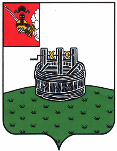 ГЛАВА ГРЯЗОВЕЦКОГО МУНИЦИПАЛЬНОГО ОКРУГАП О С Т А Н О В Л Е Н И Е                                г. Грязовец  О поощренииВ соответствии с Положением о Почетной грамоте главы Грязовецкого муниципального округа, Благодарности главы Грязовецкого муниципального округа, Благодарственном письме главы Грязовецкого муниципального округа и ценном подарке от имени главы Грязовецкого муниципального округа, утвержденным постановлением главы Грязовецкого муниципального округа от 10.11.2022 № 259 «О поощрениях главы Грязовецкого муниципального округа», рассмотрев представленные документы ПОСТАНОВЛЯЮ:1. Объявить Благодарность главы Грязовецкого муниципального округа за активную общественную деятельность, помощь и внимание к людям с ограниченными возможностями здоровья и в связи с 35-летием со дня основания Всероссийского общества инвалидов:МАЛОВОЙ Галине Александровне,САМОДУРОВОЙ Александре Николаевне.2. Поощрить Благодарственным письмом главы Грязовецкого муниципального округа за внимание, оказанное людям с ограниченными возможностями здоровья и в связи с 35-летием со дня основания Всероссийского общества инвалидов:КРАЙНОВУ Ольгу Борисовну,ЛЕВАШОВУ Галину Васильевну,СТАРИКОВУ Ирину Леонидовну.Глава Грязовецкого муниципального округа                                              С.А. Фёкличев14.11.2023№  328